Пояснювальна запискадо проєкту рішення міської ради«Про надання згоди на передачу з балансу комунального підприємства «Муніципальна варта» Дружківської міської ради на баланс комунального підприємства «Муніципальна охорона» Дружківської міської радиПроєкт рішення «Про надання згоди на  передачу з балансу комунального підприємства «Муніципальна варта» Дружківської міської ради на баланс комунального підприємства «Муніципальна охорона» Дружківської міської ради матеріальних цінностей» передбачає передачу з балансу комунального підприємства «Муніципальна варта» Дружківської міської ради на баланс комунального підприємства «Муніципальна охорона» Дружківської міської ради матеріальних цінностей для забезпечення та створення належних умов з метою здійснення господарської діяльності підприємства «Муніципальна охорона» Дружківської міської радиНачальник комунального підприємства                                                            
«Муніципальна варта»Дружківської міської ради                                                                           В.Б. ЄФРЕМОВ                                                                                          ДодатокЗАТВЕРДЖЕННО                                                                                                                 рішення міської ради         від 22.07.2021 № 8/11-31Перелікматеріальних цінностей, які передаються з балансу комунального підприємства «Муніципальна варта» Дружківської міської ради на баланс комунального підприємства «Муніципальна охорона» Дружківської міської ради.Секретар міської ради                                                                              К.Б. ХОРСПерелік матеріальних цінностей, які передаються з балансу комунального підприємства «Муніципальна варта» Дружківської міської ради на баланс комунального підприємства «Муніципальна охорона» Дружківської міської ради підготовлено комунальним підприємством «Муніципальна варта» Дружківської міської ради.Начальник комунального підприємства«Муніципальна варта»Дружківської міської ради                                                                         В.Б. ЄФРЕМОВ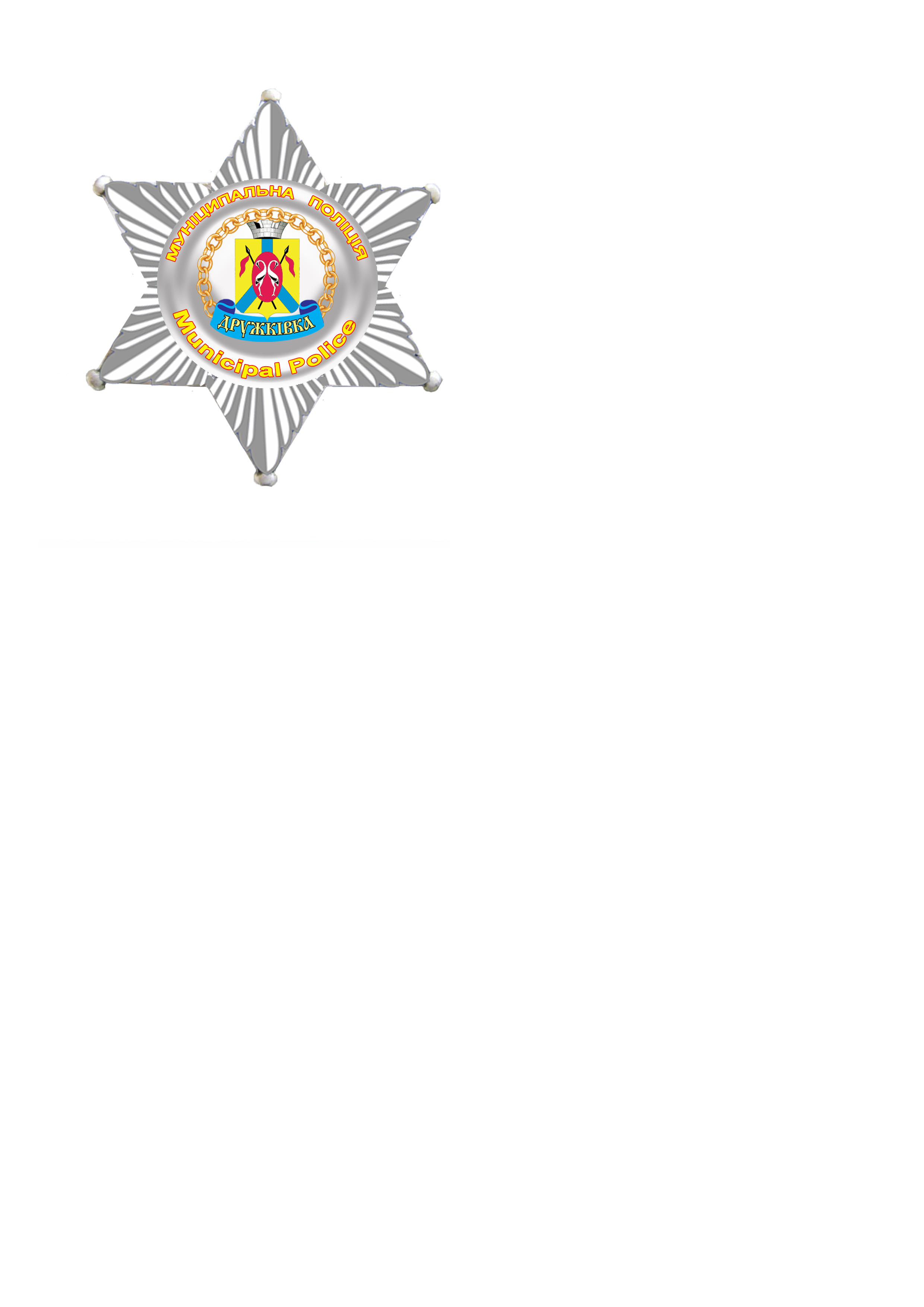 ДРУЖКІВСЬКА МІСЬКА РАДАКП «МУНІЦИПАЛЬНА ВАРТА»юридична адреса: . Дружківка. вул. Індустріальна 14службовий телефон: (050)  8033700   varta41808828@ ukr.netКод ЄДРПОУ 41808828, IBAN UA718201720344380002000028585 в ДКСУ м. Київ № 01-19/129 від 04.06.2021р.                                                   Секретарю міської ради                                                                                                                                            К.Б. ХОРСУ                         Шановний Костянтине Борисовичу!З метою забезпечення та створення належних умов для  здійснення господарської діяльності підприємства «Муніципальна варта» Дружківської міської ради, відповідно до ст. 60 Закону України від 21.05.1997 № 280/97-ВР «Про місцеве самоврядування в Україні», просимо винести питання на розгляд сесії Дружківської міської ради щодо передачі з балансу комунального підприємства «Муніципальна варта» Дружківської міської ради на баланс комунального підприємства «Муніципальна охорона» Дружківської міської ради матеріальних цінностей.З повагою,Начальник КП «Муніципальна варта»                                                           В.Б. ЄФРЕМОВ ПОГОДЖЕНО:Заступник міського головиз питань діяльності виконавчих органів ради			                О.О. ПОЛЯКОВСвітлана Кравченко АРКУШ ПОГОДЖЕННЯдо проекту рішення міської ради«Про надання згоди на передачу з балансу комунального підприємства «Муніципальна варта» Дружківської міської ради на баланс комунального підприємства «Муніципальна охорона» Дружківської міської ради»ПІДГОТОВЛЕНИЙ                                                                           Комунальне підприємство                                                                                                                «Муніципальна варта»                                                                                                                 Дружківської міської радиНачальник КП «Муніципальна варта»                                                В.Б. ЄФРЕМОВДружківської міської ради«___»____________ 2021ПОГОДЖЕНИЙГоловний спеціаліст з юридичних питань відділу по роботі з депутатами                                                                                     « ____» _____________ 2021                                                                А.Г.МОЛІБОГАЗаступник міського голови з питаньдіяльності виконавчих органів ради                                                         « ____» _____________ 2021                                                                 О.О. ПОЛЯКОВГолова постійної комісії з питаньЕкономічного розвитку, планування бюджету та фінансів					 	                  « ____» _____________ 2021   			                              Г.Г. НЕБОГАТІКОВАСекретар міської ради                                                               « ____» _____________ 2021                                                                 К.Б. ХОРС№з/пНайменуванняОдиниця виміруКількістьІнвентарний номерЗагальна сума, грн.1Системний блок AMD FX-од11046000120355,002Системний блок AMD FX-од11046000120355,003Генератор бензиновий  Daewoo GDAод11041000110980,004Комплект обладнання системи охоронної сигналізаціїод11048001039160,005Машина LADA 212140 Універсал-Вод110510002304186,436Сигнальний гучномовний пристрій С-2009 150W 12Вод1104800124200,007Корпус в зборі САП-118од1112000011500,008Модуль 12 Led-CAП-clearод4112000024800,009Модуль 6 Led-CAП-clearод2112000031900,0010Прилад Оріон 4 Т3.2од2112000246132,0011Прилад Оріон 4 Т3.2од2112000256135,0412Прилад Оріон 8 Т3.2од2112000266635,2813Прилад Оріон 1 ТКод2112000274178,0014Радіоконтроллер U1HSод5112000283250,0015Імпульсний блок живлення 12 В 5А PSUод111200029750,0016ППКО "Оріон 4Т.3.2"од1112000303008,4017Перфоратород1112000311200,0018USB програматор "Оріон"од1112000321112,00Всього:Всього:30439 837,15